Р Е Ш Е Н И Е Собрания депутатов муниципального образования«Зеленогорское сельское поселение»О внесении изменений и дополнений  в Решение Собрания депутатов муниципального образования «Зеленогорское сельское поселение» от 21.02.2013 № 120 «Об утверждении  Правил землепользования и застройки муниципального образования«Зеленогорское сельское поселение»»В связи с экспертным заключением Министерства юстиции Республики Марий Эл Собрание депутатов муниципального образования «Зеленогорское сельское поселение» решает:1. Внести в решение Собрания депутатов муниципального образования «Зеленогорское сельское поселение» от 21.02.2013 № 120 «Об утверждении  Правил землепользования и застройки муниципального образования«Зеленогорское сельское поселение» следующие изменения:	1.1 В наименовании Решения и преамбуле Решения заменить сокращение «МО» словами «муниципального образования».	1.2. в статье 1 Правил понятия «реконструкция», «капитальный ремонт объектов капитального строительства», «разрешение на строительство», «разрешение на ввод объекта в эксплуатацию», «благоустройство» изложить в следующей редакции: - «реконструкция объектов капитального строительства (за исключением линейных объектов) - изменение параметров объекта капитального строительства, его частей (высоты, количества этажей, площади, объема), в том числе надстройка, перестройка, расширение объекта капитального строительства, а также замена и (или) восстановление несущих строительных конструкций объекта капитального строительства, за исключением замены отдельных элементов таких конструкций на аналогичные или иные улучшающие показатели таких конструкций элементы и (или)  восстановления указанных элементов;
 	- «капитальный ремонт объектов капитального строительства (за исключением линейных объектов) - замена и (или) восстановление строительных конструкций объектов капитального строительства или элементов таких конструкций, за исключением несущих строительных конструкций, замена и (или) восстановление систем инженерно-технического обеспечения и сетей инженерно-технического обеспечения объектов капитального строительства или их элементов, а также замена отдельных элементов несущих строительных конструкций на аналогичные или иные улучшающие показатели таких конструкций элементы и (или) восстановление указанных элементов»;- «разрешение на строительство – документ, подтверждающий соответствие проектной документации требованиям градостроительного плана земельного участка или проекту планировки территории и проекту межевания территории (в случае строительства, реконструкции линейных объектов) и дающий застройщику право осуществлять строительство, реконструкцию объектов капитального строительства, за исключением случаев, предусмотренных Градостроительным кодексом»; 
	- «разрешение на ввод объекта в эксплуатацию – документ, который удостоверяет выполнение строительства, реконструкции объекта капитального строительства в полном объеме в соответствии с разрешением на строительство, соответствие построенного, реконструированного объекта  капитального строительства градостроительному плану земельного участка или в случае строительства, реконструкции линейного объекта проекту планировки территории и проекту межевания территории, а также проектной документации»;- «благоустройство  - комплекс предусмотренных правил благоустройства территории поселения мероприятий по содержанию территории, а также по проектированию и размещению объектов благоустройства, направленных на обеспечение и повышение комфортности условий проживания граждан, поддержание и улучшение санитарного и эстетического состояния территории»;1.3. в пункте 5 статьи 3 Правил слова «водного фонда» исключить;1.4. в абзаце первом пункта 6 статьи 10 Правил  в соответствии с частью 9 статьи 39 Градостроительного кодекса слово «семи» заменить словом «трех»; 1.5. в абзаце втором пункта 3 статьи 14 Правил слова «глава администрации муниципального образования «Зеленогорское сельское поселение» заменить словами «глава муниципального образования «Зеленогорское сельское поселение»;1.6. в  подпункте 3 пункта 3 статьи 15 Правил исключить слова «государственной»;1.7. в пункте 6 статьи 18 Правил слова «глава администрации Зеленогорского сельского поселения» заменить словами «администрация муниципального образования Зеленогорское сельское поселение»;1.8. в пункте 1 статьи 22 Правил слова «в случаях проведения капитального ремонта объектов капитального строительства, если при его проведении затрагиваются конструктивные и другие характеристики надежности и безопасности таких объектов (далее также – капитальный ремонт)» заменить словами «отдельных разделов проектной документации при проведении капитального ремонта объектов капитального строительства в соответствии с частью 12.2. статьи 48 Градостроительного кодекса Российской Федерации»;1.9. абзац первый пункта 4 статьи 22 Правил изложить в следующей редакции:«4. Лицом, осуществляющим подготовку проектной документации, может являться застройщик, либо привлекаемое застройщиком или техническим заказчиком на основании договора физическое лицо или юридическое лицо.»;1.10. в пункте 5 статьи 22 Правил следует:- в абзаце первом слово «заказчик» заменить словами «технический заказчик;- подпункт 1 дополнить словами «или в случае подготовки проектной документации линейного объекта проект планировки территории и проект межевания территории»;- подпункт 3 после слова «подключения» дополнить словами «(технического присоединения)»;1.10. в пункте 8 статьи 22 Правил:- после слов «земельного участка» дополнить словами «или в случае подготовки проектной документации линейного объекта на основании проекта планировки территории и проекта межевания территории»;- слово «заказчика» заменить «технического заказчика»;1.11. в пункте 9 статьи 22 Правил слово «заказчиком» заменить словами «техническим заказчиком», слово «государственную» и слово «государственную» исключить; 1.12. в статье 23 Правил следует:- пункт 1после слов «земельного участка» дополнить словами «или проекту планировки территории и проекту межевания территории (в случае строительства, реконструкции линейных объектов)», слова «,а также их капитальный ремонт» исключить;- в пункте 2 слова «, а также их капитальный ремонт, если при его проведении затрагиваются конструктивные элементы и другие характеристики надежности и безопасности таких объектов, осуществляются» заменить словом «осуществляются»;- пункт 3 изложить в следующей редакции:«3. Разрешение на строительство выдается администрацией муниципального образования «Зеленогорское сельское поселение», за исключением случаев, предусмотренных частями 5, 6 статьи 51 Градостроительного кодекса Российской Федерации и другими федеральными законами.»;- пункт 4 исключить;- в пункте 5:слова «, капитального ремонта» исключить, после слов «Марий Эл,» дополнить словами «администрацию Моркинского муниципального района»;в подпункте 1 слова «прилагаемых к заявлению» заменить словами «необходимых для принятия решения о выдаче разрешения на строительство»;в подпункте 2 слова «плана земельного участка,» заменить словами «плана земельного участка либо в случае выдачи разрешения на строительство линейного объекта требованиям проекта планировки территории  и проекта межевания территории, а также»;- в пункте 9 слова «об этажности» заменить словами «количестве этажей», после цифр «8-10» дополнить словами «и 11.1»;- в пункте 10 слова «на срок» заменить словами «на весь срок», также дополнить словами «, за исключением случаев, если такое разрешение выдается в соответствии с частью 12 статьи 51 Градостроительного кодекса Российской Федерации»;- пункт 11 после слова «сохраняется,» дополнить совами «, за исключением случаев, если такое разрешение выдается в соответствии с частью 12 статьи 51 Градостроительного кодекса Российской Федерации»;- пункт 14 дополнить подпунктом 4.1 следующего содержания:«4.1) капитального ремонта объектов капитального строительства;»;1.13. в пункте 4 статьи 24 Правил  слово «заказчик» заменить словами «технический заказчик»;1.14. в пункте 5 статьи 24 Правил:- в абзаце первом слова «, капитального ремонта» исключить, слово «заказчик» заменить словами «технический заказчик»;- в подпункте 5 слово «государственной» исключить;1.14. в статье 5 Правил:- в пункте 1 слова «, капитального ремонта» исключить, слово «заказчик» заменить словами «технический заказчик»;- в подпункте 5 слово «государственной» исключить;1.15. в статье 25 Правил:- в пункте 1 слова «, капитального ремонта» и слово «, отремонтированного» исключить, слова «земельного участка и» заменить словами»земельного участка или в случае строительства, реконструкции, капитального ремонта линейного объекта проекту планировки территории и проекту межевания территории, а также»- подпункт 2 пункта 3 после слова «участка»дополнить словами «или в случае строительства, реконструкции линейного объекта проект планировки территории и проект межевания территории»;- в пункте 4 пункта 3 слова «, капитального ремонта» исключить;- в подпункте 5 пункта 3 слово «, отремонтированного» исключить;- в подпункте 6 пункта 3 слово «, отремонтированного» и слова «, капитального ремонта» исключить, после слова «договора» дополнить словами «, а также лицом, осуществляющим строительный контроль, в случае осуществления строительного контроля на основании договора»;- в подпункте 7 пункта 3 слово «, отремонтированного» исключить;- в подпункте 8 пункта 3 слово «, отремонтированного» и слова «, капитального ремонта» исключить;- в подпункте 9 пункта 3 слово «, отремонтированного» исключить, слова «государственного экологического контроля» заменить словами «федерального государственного экологического надзора»;- пункт 3 дополнить подпунктом 10 следующего содержания:«10) документ, подтверждающий заключение договора обязательного страхования гражданской ответственности  владельца опасного объекта за причинение вреда в результате аварии на опасном объекте в соответствии с законодательством Российской Федерации об обязательном страховании гражданской ответственности владельца опасного объекта за причинение вреда в результате аварии на опасном объекте.»;- подпункт 2 пункта 6 дополнить словами «или в случае строительства, реконструкции, капитального ремонта линейного объекта требованиям проекта планировки территории и проекта межевания территории»;- в подпункте 4 пункта 6 слово «, отремонтированного» исключить;- в абзаце 8 пункта 6 после цифр «8-10» дополнить словами «и 11.1», слова «об этажности» заменить словами «количестве этажей»;- в пункте 8:после слова «эксплуатацию» дополнить словами «(за исключением линейного объекта)»;слово «, отремонтированного» исключить;1.16. абзац четвертый преамбул Правил изложить в следующей редакции:«1) создания условий для устойчивого развития территорий муниципальных образований, сохранения окружающей среды объектов культурного наследия»;1.17. абзац шестнадцатый преамбулы Правил исключить;1.18. абзац двадцатый преамбулы Правил после слова «обязательны» дополнить словами «для органов государственной власти»;1.19. в абзаце четвертом пункта 1 статьи 2 Правил слова «сети Интернет» заменить словами «информационно-телекоммуникационной сети Интернет»;1.20. в абзаце пятом пункта 3 статьи 7 Правил слово «прямую» исключить;1.21. в абзаце втором пункта 3 статьи 9 Правил слова «Порядок изменения» заменить словом «Изменение»;1.22. в абзаце первом пункта 3 статьи 10 Правил слово «может» заменить словом «должны»;1.23. в абзаце третьем пункта 6 статьи 10 Правил слова «за исключением случаев, когда с заявителем достигнута договоренность об ином сроке» исключить;1.24. в абзаце первом пункта 2 статьи 16 Правил слово «могут» исключить;1.25. в абзаце втором пункта 2 статьи 16 Правил  слово «подготавливать» заменить словом «подготавливают»;1.26. в абзаце пятом пункта 2 статьи 16 Правил слово «обеспечивать» заменить словом «обеспечивают»;1.27. в абзаце третьем пункта 6 статьи 12 Правил слова «29.12.2005 г. № 840» заменить словами «10.05.2005 № 207»;1.28. в пункте 3 статьи 13 Правил слова «главой администрации» заменить словом «администрацией»;1.29. в подпункте 1 пункта 2 статьи 17 Правил слова «с законодательством статьей» заменить словами «со статьей»;1.30. в подпункте 2 пункта 2 статьи 17 Правил слово «законодательством» исключить;1.31. в пункте 2 статьи 21 Правил слова «главой администрации» заменить словом «администрацией»;1.32. пункт 7 статьи 22 Правил после слова «подключение» дополнить словами «(технологического присоединения)» в соответствующих падежах;1.33. в пункте 2 статьи 23 Правил слово «настоящей» исключить;1.34. пункт 1 статьи 24 Правил после слова «строительство,» дополнить словами «реконструкцию, капитальный ремонт,»;1.35. в пунктах 6,7 статьи Правил слово «заказчик» заменить словами «технический заказчик» в соответствующих падежах;1.36. в пункте 12 статьи 24 Правил слова «или заказчик» исключить;1.37. пункт 4,5 статьи 27 Правил исключить;1.38. в пункте 6 статьи 27 Правил слова «, основываясь на результатах проверки, указанной в пункте 5 настоящей статьи,» исключить;1.39. в пунктах 13,14 статьи 27 Правил слова «могут учитываться» заменить словом «учитываются»;1.40. в статье 32:- в таблице» минимальное количество мест на стоянках для временного хранения легковых автомобилей» слово «жилья» заменить словом «жилого помещения»;- в разделе «Ж-3 ЗОНА ЗАСТРОЙКИ ИНДИВИДУАЛЬНЫМИ ЖИЛЫМИ ДОМАМИ» абзац четвертый дополнить словом «этажа»;- в разделе «ОБЩЕСТВЕННО-ДЕЛОВЫЕ ЗОНЫ» абзац двенадцатый после слова «Здания» дополнить словом «учреждений»;- в подразделе «ВО – ЗОНА ВОДНЫХ ОБЪЕКТОВ» абзац шестнадцатый исключить.	2.  Настоящее  Решение  вступает  в  силу  со дня его  официального опубликования (обнародования) в местах обнародования и на Интернет- сайте в установленные законом сроки. 3. Контроль  за исполнением настоящего решения  возложить  на постоянную комиссии по вопросам законности и местного самоуправления Собрания депутатов  муниципального  образования «Зеленогорское сельское поселение»Глава муниципального образования«Зеленогорское сельское поселение», Председатель Собрания депутатов					Хабибуллин К.Г.	«Зеленогорск  ял кундем» муниципальный образованийындепутатше–влакын Погынжо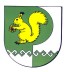 Собрание депутатов    муниципального образования  «Зеленогорское сельское поселение» №  15729 апреля  2014 год